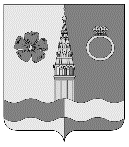 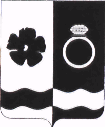 СОВЕТ ПРИВОЛЖСКОГО ГОРОДСКОГО ПОСЕЛЕНИЯРЕШЕНИЕот 20.04.2023                                     № 18    г. ПриволжскО проведении публичных слушаний по актуализации схемы теплоснабжения Приволжского городского поселения Приволжского муниципального района Ивановской областиРуководствуясь Федеральным законом от 22.07.2017 №190-ФЗ «О теплоснабжении», постановлением Правительства РФ 22.02.2012 №154 «О требованиях с схемам теплоснабжения, порядку их разработки и утверждения», ст.28 Федерального закона №131-ФЗ «Об общих принципах организации местного самоуправления в Российской Федерации», решением Совета Приволжского городского поселения от 25.11.2010 №94 «О порядке организации и проведения публичных слушаний в Приволжском городском поселении» в новой редакции», Совет Приволжского городского поселения РЕШИЛ1. Назначить проведение публичных слушаний по актуализации схемы теплоснабжения Приволжского городского поселения Приволжского муниципального района Ивановской области на 12.05.2023 года в 10-00 в малом зале администрации Приволжского муниципального района по адресу: город Приволжск, ул. Революционная, д.63. 2. Определить время регистрации участников публичных слушаний с 09-30 до 10-00 в помещении малого зала администрации Приволжского муниципального района по адресу: г.Приволжск, ул.Революционная, д.63.3. С проектом актуализации схемы теплоснабжения Приволжского городского поселения Приволжского муниципального района Ивановской области можно ознакомиться в управлении жилищно-коммунального хозяйства района администрации Приволжского муниципального района по адресу: г.Приволжск, ул.Революционная, д.63 кабинет 22а и на официальном сайте Приволжского муниципального района.4. Установить, что предложения и замечания к актуализации схемы теплоснабжения Приволжского муниципального района принимаются с даты размещения информации на официальном сайте администрации Приволжского муниципального района в сети Интернет до 26.05.2023 года в письменном виде по адресу: Ивановская область, г.Приволжск, ул.Революционная, д.63, 2 этаж, каб.22а, а так же на электронную почту: reception@privadmin.ru, zobnina.gkh@yandex.ru.5. Опубликовать настоящее решение в информационном бюллетене «Вестник Совета и администрации Приволжского муниципального района» и на официальном сайте Приволжского муниципального района.Глава Приволжского городского поселения                                                              И.Л.Астафьева